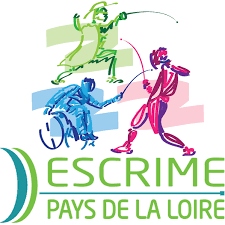 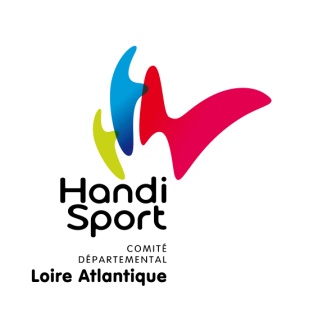 Découverte para-escrimeLe Comité Départemental Handisport de Loire Atlantique, en collaboration le comité d’Escrime des Pays de la Loire, organisent une demi-journée découverte para-escrime au :							Maison de l’escrimeComplexe Sportif le Petit Port2 chemin de la Cencive du Tertre – 44300 NantesJeudi 24 FévrierDe 14h00 à 16h30Publics concernésCette demi-journée découverte est ouverte à toute personne en situation de handicap moteur (debout ou en fauteuil) ou sensoriel.EncadrementsDes moniteurs sportifs qualifiés dans l’encadrement de l’escrime.Bénévoles pratiquants régulièrement l’activité. OrganisationsRenvoyer le bulletin d’inscirption .La découverte se fera à la carte et donc en fonction de vos heures d’arrivées. Pour tous renseignements complémentaires, contacter Mr DOUSSET Benoît au 0617618698 	     Ci-dessous, toutes les informations sur la pratique de l’escrime en Handisport :https://france-paralympique.fr/sport/escrime-fauteuil/Droit à l’imageLes participants autorisent l’organisation à utiliser les photos / vidéos prisent pendant la manifestation pour la promotion des activités du Comité Départemental handisport et de l’activité Para-Escrime.Fait à :						Date :						Signature 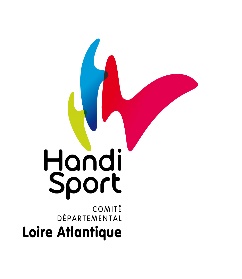 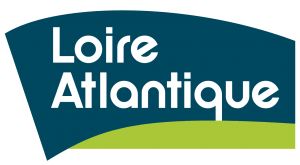 		LES PARTICIPANTSMerci de remplir et d’envoyer cette fiche d’inscription avant le 21 Février 2022Par courrier :								Par mail :CD Handisport 44					   	 cd44@handisport.orgMaison des Sports44 rue Romain RollandBP 9031244103 Nantes Cedex 44Homme(H)Femme (F)NomPrénomHandicapDebout ou fauteuilDate de naissanceTaille 
S-M-L-XL….